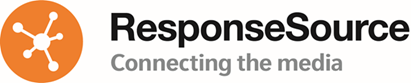 Role Profile / Job DescriptionTo apply email your CV with a covering letter to daniel.wild@responsesource.comJob DescriptionPerson SpecificationJob Title:New Business ConsultantTeam:SalesLocation:Melrose House, CroydonRole reports to:Daniel Wild – UK Sales DirectorPurpose of role:To target and close new business revenue by driving, managing and closing free trial requests whilst proactively sourcing new business from lapsed clients and other sources across the range of services from ResponseSource Limited.Purpose of role:To target and close new business revenue by driving, managing and closing free trial requests whilst proactively sourcing new business from lapsed clients and other sources across the range of services from ResponseSource Limited.Key responsibilities:Dealing with incoming customer requests for trials and more information.Identifying customer requirements for an effective trial through telephone contact.Set up and update client information on ClientSource and other relevant internal systems.Maintain effective customer service throughout the trial process.Review the trial and quote the customer with reference to the relevant package costs.Effectively close sales leads following trials.To maximise revenue from new clientsProactively source and target new business from lapsed clients and from other sources.To demo and provide training for the various services offered by ResponseSource Limited over the telephone and face to face.To deliver on sales targetsTo ensure the pipeline management system is kept up to dateTo ensure client satisfaction and to ensure high standards of customer serviceTo achieve outlined Key performance indicatorsKey responsibilities:Dealing with incoming customer requests for trials and more information.Identifying customer requirements for an effective trial through telephone contact.Set up and update client information on ClientSource and other relevant internal systems.Maintain effective customer service throughout the trial process.Review the trial and quote the customer with reference to the relevant package costs.Effectively close sales leads following trials.To maximise revenue from new clientsProactively source and target new business from lapsed clients and from other sources.To demo and provide training for the various services offered by ResponseSource Limited over the telephone and face to face.To deliver on sales targetsTo ensure the pipeline management system is kept up to dateTo ensure client satisfaction and to ensure high standards of customer serviceTo achieve outlined Key performance indicatorsKey performance indicators:£12,900 (average) revenue contribution per month 100 customer calls per a week4 Media Contacts Database demos per a week10 Journalist Enquiry Service trials initiated each weekKey performance indicators:£12,900 (average) revenue contribution per month 100 customer calls per a week4 Media Contacts Database demos per a week10 Journalist Enquiry Service trials initiated each weekKey relationships (internal and external):Internal - Research Team, Finance Team and Development teamExternal – New Business Prospects and ‘Lapsed’ customers Key relationships (internal and external):Internal - Research Team, Finance Team and Development teamExternal – New Business Prospects and ‘Lapsed’ customers Authority level (people, policy, financial):Sign-off of customer contracts in accordance with pricing policyAuthority level (people, policy, financial):Sign-off of customer contracts in accordance with pricing policyNo. of Direct Reports: n/aEssential knowledge/skills:Current working knowledge of:Sales and sales processesCustomer serviceWorking towards targetsTelephone based salesNegotiation of commercial contractsGood presentation skillsExcellent interpersonal skillsGood written, oral and electronic communication skillsProblem solving, analytical and numerical skillsDesirable knowledge/skills:Experience selling software solutions to small, medium and large organisationsAccount management of software solutions to small, medium and large organisationsEssential experience:Related industry experience (media industry and/or information subscription services/SaaS)Excellent, recent track record in salesTrack record of hitting/exceeding targetsEssential qualifications:Fluent written and spoken EnglishExcellent numeracyEvidence of training and CPD in sales